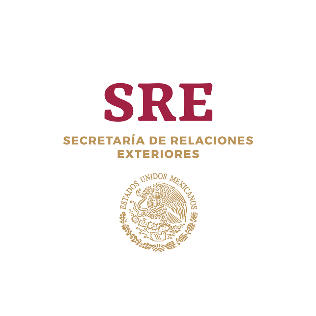             Desea recibir información sobre eventos que realiza la EmbajadaLa información proporcionada es confidencial y para conocimiento exclusivo de la Embajada.Favor de enviar por correo electrónico a: embdin@sre.gob.mxO por correo ordinario a: Embajada de México Bredgade 65, 1 sal, 1260, København, K.Visite nuestra página de internet:  https://embamex2.sre.gob.mx/dinamarca/index.php/es/Manténgase informado de nuestros eventos a través de nuestras redes sociales: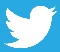 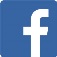 Embamex Dinamarca                                     @EmbaMexDinembdin@sre.gob.mxNombreFecha y lugar de nacimientoEspecifique su estado de origenEstado civilSi tiene hijos mexicanos por favor especifique número de hijos, nombres completos y edadesOcupaciónDirección(Calle, número, ciudad, región, país)TeléfonoCorreo electrónicoIndicar si tiene otra nacionalidad además de la mexicanaFecha (año) que llegó a Dinamarca/IslandiaSi su estancia en Dinamarca es temporal (6 a 15 meses) favor de indicarloContacto/Nombre, dirección y teléfono de agún familiar en México para casos de emergencia